                                                          Проект                                                                                      				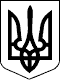 УКРАЇНАЧЕЧЕЛЬНИЦЬКА РАЙОННА РАДАВІННИЦЬКОЇ ОБЛАСТІРІШЕННЯ   ____ липня 2016 року                                                                   5 сесія 7 скликанняПро затвердження технічної документації з нормативної грошової оцінки земельної ділянки, що перебуває в оренді громадянина Юраша В.Ф.	Відповідно до пункту 21 частини 1 статті 43 Закону України «Про місцеве самоврядування в Україні», статей 10, 93, 124, 186 Земельного Кодексу України, статей 4, 21 Закону України «Про оренду землі», статті 271 Податкового кодексу України, враховуючи подання відділу Держгеокадастру у Чечельницькому районі Вінницької області та висновок постійної комісії районної ради з питань земельних ресурсів та охорони довкілля, районна рада ВИРІШИЛА:	1. Затвердити технічну документацію з нормативної грошової оцінки земельної ділянки, що перебуває в оренді громадянина Юраша Валерія Федоровича для ведення товарного сільськогосподарського виробництва на території Берізко-Чечельницької сільської ради Чечельницького району Вінницької області загальною площею 17,0 га, нормативна грошова оцінка земельної ділянки становить 732850 грн.	2. На виконання пункту 2 статті 271 Податкового кодексу України оприлюднити це рішення в районній газеті «Чечельницький вісник» протягом місяця.	3. Контроль за виконанням цього рішення покласти на постійну комісію районної ради з  питань  земельних   ресурсів  та  охорони  довкілля  (Федчишен М.О.).Голова районної ради                                                        С.В. П’яніщукКохановський О.В.Федчишен М.О.Кривіцька І.О. Крук Н.А.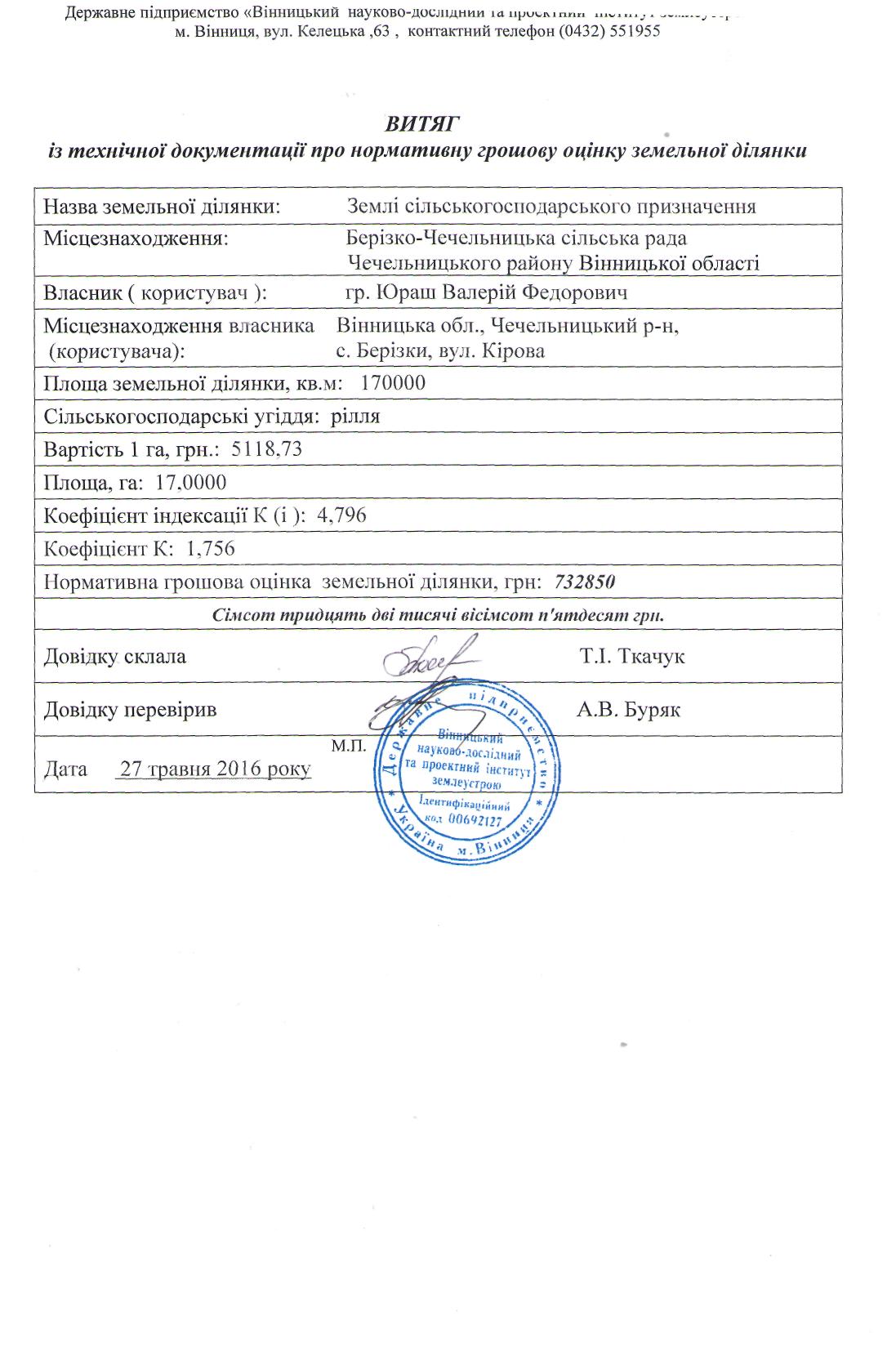 